福誠國小實施ICRT Lunch Box線上英語廣播收聽家長通知單親愛的福誠國小家長您好：教育部因應未來 2030 雙語國家之目標，近來致力於推動英語學習走出教室與課本的框架，與日常生活中英語實際使用情境做銜接，特別委託ICRT製播英語廣播互動新聞節目。福誠國小致力於英語教學的推動，110學年度榮獲高雄市政府教育局「雙語特色學校」，目前已經編配外師到校協同英語教學。學校另外搭配ICRT Lunch Box線上英語廣播，每天都會在班級中實施5分鐘的線上英語廣播收聽。為了更加落實ICRT Lunch Box線上英語廣播的實施成果，希望家長在家也可以利用電腦( ICRT 廣播平臺( https://www.icrt.com.tw /app/news-lunchbox/)、手機app等設備，在線上隨時復習英語廣播的內容。ICRT Lunch Box線上英語廣播每週一至五都有新的內容，每次只要5分鐘，可以重覆收聽，也可以選擇收聽已經播過的日期(平台右上角有下拉式日期選單可以點選)，並且附有文字檔及簡單試題，家長只要點選進入，即可讓孩子自主學習，所以即使家長英語能力不佳，也可以輕鬆的讓孩子在家學習英語。此一線上英語廣播收聽措施，屬鼓勵性質，不強迫參與。學校為了鼓勵努力學習的孩子，將在學期結束前辦理線上試題的檢核，經檢核通過的孩子，會發給獎狀，以茲獎勵。學校將如何收聽ICRT Lunch Box線上英語廣播的方式，附在本通知單後面，以利家長可以有多元管道協助孩子收聽。福誠國小教務處  敬啟家長回條□我已經詳閱本通知單內容年    班姓名：               家長簽名：               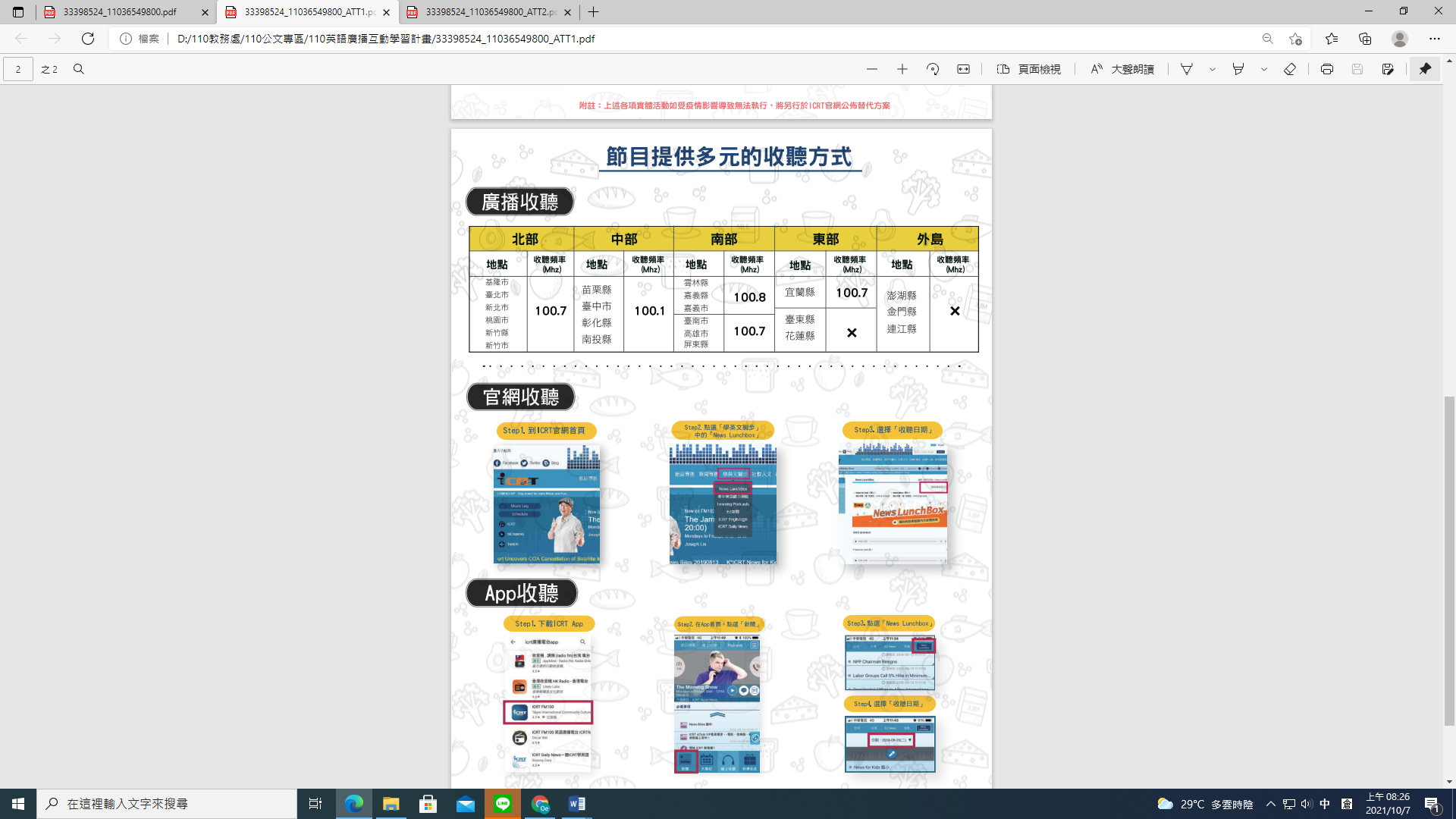 